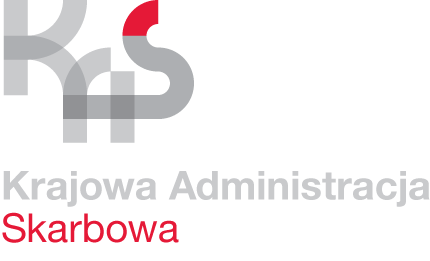 Od 1 czerwca cudzoziemcy mogą wystąpić o nadanie PESEL do celów podatkowych1 czerwca 2021 r. wchodzi w życie zmiana ustawy o zasadach ewidencji i identyfikacji podatników i płatników w zakresie definicji podatników, których identyfikatorem podatkowym jest PESEL.Dzięki nowym przepisom urzędy gminy będą mogły nadawać numer PESEL cudzoziemcom na ich wniosek.Podatnicy, których identyfikatorem jest PESEL, a którzy do dnia wejścia w życie przepisów posługiwali się NIP, mają 30 dni na zmianę NIP na PESEL.Nie będzie już możliwe składanie informacji od płatnika z błędnymi identyfikatorami podatkowymi podatnika (w szczególności chodzi o posługiwanie się szeregiem tych samych cyfr, w tym jedynek i dziewiątek).Jak zmiany wpłyną na sprawy podatkoweOd 1 czerwca cudzoziemcy mogą wystąpić o nadanie PESEL do celów podatkowych [1].Nowe przepisy umożliwią urzędom skarbowym jednoznaczną identyfikację podatnika (pracownika). Pozwoli to na wygenerowanie i udostępnienie zeznania podatkowego w usłudze Twój e-PIT na podatki.gov.pl Tym samym podatnicy łatwiej rozliczą się z urzędem skarbowym: będą mogli użyć PESEL do zalogowania się do usługi Twój e-PIT lub złożyć zeznanie podatkowe przy użyciu bezpłatnej aplikacji e-Deklaracje dostępnej na podatki.gov.pl. Oznacza to dla nich również możliwość skorzystania z ulg i odliczeń oraz otrzymania zwrotu nadpłaty podatku.Dla płatników zmiany ustawowe pozwalają na wywiązanie się z obowiązku wskazywania identyfikatora podatkowego jego pracowników – cudzoziemców, którzy mogą dla celów podatkowych ubiegać się o nadanie numeru PESEL.[1]powołując się na art. 3 ust. 1 pkt 1 ustawy o zasadach ewidencji i identyfikacji podatników i płatników (Dz. U. z 2020 r. poz. 170, z późn. zm.), w związku z art. 7 ust. 2 i w zakresie określonym w art. 9 ust. 4 ustawy o ewidencji ludności (Dz. U. z 2021 r. poz. 510)	Kinga Błaszczyńskagłówny specjalistaIAS w Bydgoszczy